Приложение № 9к Контракту № 182/А-2018от «11» апреля 2018 г.ИП Карабчевский Геннадий ГеннадьевичИП Карабчевский Геннадий ГеннадьевичИП Карабчевский Геннадий ГеннадьевичИНФОРМАЦИЯ ОБ ОТЛОВЛЕННЫХ ЖИВОТНЫХ (СОБАКАХ), ПРЕДОСТАВЛЯЕМАЯ В ДЕНЬ ОТЛОВАОТЧЁТ № 15ИНФОРМАЦИЯ ОБ ОТЛОВЛЕННЫХ ЖИВОТНЫХ (СОБАКАХ), ПРЕДОСТАВЛЯЕМАЯ В ДЕНЬ ОТЛОВАОТЧЁТ № 15ИНФОРМАЦИЯ ОБ ОТЛОВЛЕННЫХ ЖИВОТНЫХ (СОБАКАХ), ПРЕДОСТАВЛЯЕМАЯ В ДЕНЬ ОТЛОВАОТЧЁТ № 15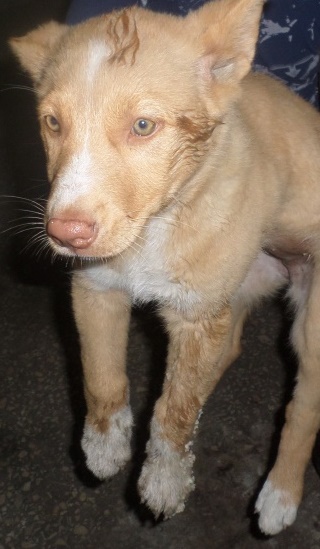 Дата отлова10.07.2018Пол/окрасСука/Бело-рыжаяНомер учётной карточки69Адрес отловаСтроительная 25Живое/мёртвоеЖивое  Дата эвтаназии/кремации13.07.2018ИП Карабчевский Геннадий ГеннадьевичИП Карабчевский Геннадий ГеннадьевичИП Карабчевский Геннадий ГеннадьевичИНФОРМАЦИЯ ОБ ОТЛОВЛЕННЫХ ЖИВОТНЫХ (СОБАКАХ), ПРЕДОСТАВЛЯЕМАЯ В ДЕНЬ ОТЛОВАОТЧЁТ № 15ИНФОРМАЦИЯ ОБ ОТЛОВЛЕННЫХ ЖИВОТНЫХ (СОБАКАХ), ПРЕДОСТАВЛЯЕМАЯ В ДЕНЬ ОТЛОВАОТЧЁТ № 15ИНФОРМАЦИЯ ОБ ОТЛОВЛЕННЫХ ЖИВОТНЫХ (СОБАКАХ), ПРЕДОСТАВЛЯЕМАЯ В ДЕНЬ ОТЛОВАОТЧЁТ № 15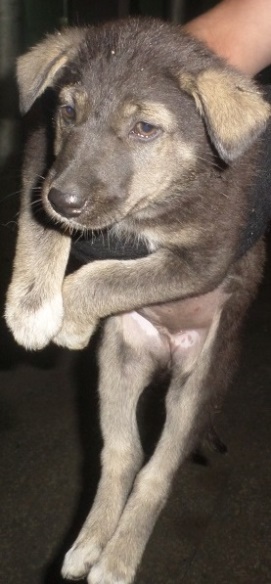 Дата отлова10.07.2018Пол/окрассука/чепрачныйНомер учётной карточки70Адрес отловаСтроительная 25 Живое/мёртвоеЖивоеДата эвтаназии13.07.2018ИП Карабчевский Геннадий ГеннадьевичИП Карабчевский Геннадий ГеннадьевичИП Карабчевский Геннадий ГеннадьевичИНФОРМАЦИЯ ОБ ОТЛОВЛЕННЫХ ЖИВОТНЫХ (СОБАКАХ), ПРЕДОСТАВЛЯЕМАЯ В ДЕНЬ ОТЛОВАОТЧЁТ № 15ИНФОРМАЦИЯ ОБ ОТЛОВЛЕННЫХ ЖИВОТНЫХ (СОБАКАХ), ПРЕДОСТАВЛЯЕМАЯ В ДЕНЬ ОТЛОВАОТЧЁТ № 15ИНФОРМАЦИЯ ОБ ОТЛОВЛЕННЫХ ЖИВОТНЫХ (СОБАКАХ), ПРЕДОСТАВЛЯЕМАЯ В ДЕНЬ ОТЛОВАОТЧЁТ № 15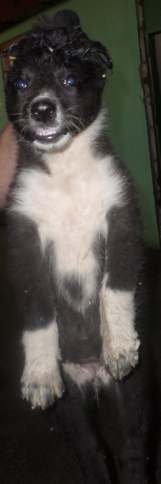 Дата отлова10.07.2018Пол/окраскобель/черно-белыйНомер учётной карточки71Адрес отловаСтроительная 25Живое/мёртвоеЖивое  Дата эвтаназии/кремации13.07.2018ИП Карабчевский Геннадий ГеннадьевичИП Карабчевский Геннадий ГеннадьевичИП Карабчевский Геннадий ГеннадьевичИНФОРМАЦИЯ ОБ ОТЛОВЛЕННЫХ ЖИВОТНЫХ (СОБАКАХ), ПРЕДОСТАВЛЯЕМАЯ В ДЕНЬ ОТЛОВАОТЧЁТ № 15ИНФОРМАЦИЯ ОБ ОТЛОВЛЕННЫХ ЖИВОТНЫХ (СОБАКАХ), ПРЕДОСТАВЛЯЕМАЯ В ДЕНЬ ОТЛОВАОТЧЁТ № 15ИНФОРМАЦИЯ ОБ ОТЛОВЛЕННЫХ ЖИВОТНЫХ (СОБАКАХ), ПРЕДОСТАВЛЯЕМАЯ В ДЕНЬ ОТЛОВАОТЧЁТ № 15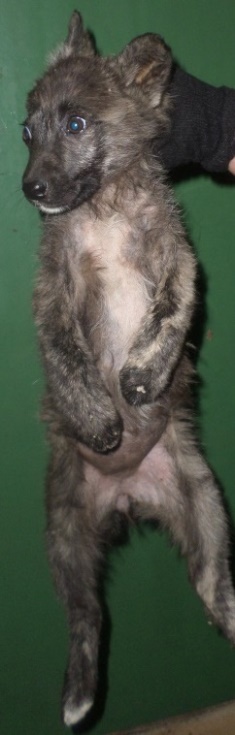 Дата отлова10.07.2018Пол/окрасКобель/черно-серыйНомер учётной карточки72Адрес отловаСтроительная25Живое/мёртвоеЖивое  Дата эвтаназии/кремации13.07.2018ИП Карабчевский Геннадий ГеннадьевичИП Карабчевский Геннадий ГеннадьевичИП Карабчевский Геннадий ГеннадьевичИНФОРМАЦИЯ ОБ ОТЛОВЛЕННЫХ ЖИВОТНЫХ (СОБАКАХ), ПРЕДОСТАВЛЯЕМАЯ В ДЕНЬ ОТЛОВАОТЧЁТ № 15ИНФОРМАЦИЯ ОБ ОТЛОВЛЕННЫХ ЖИВОТНЫХ (СОБАКАХ), ПРЕДОСТАВЛЯЕМАЯ В ДЕНЬ ОТЛОВАОТЧЁТ № 15ИНФОРМАЦИЯ ОБ ОТЛОВЛЕННЫХ ЖИВОТНЫХ (СОБАКАХ), ПРЕДОСТАВЛЯЕМАЯ В ДЕНЬ ОТЛОВАОТЧЁТ № 15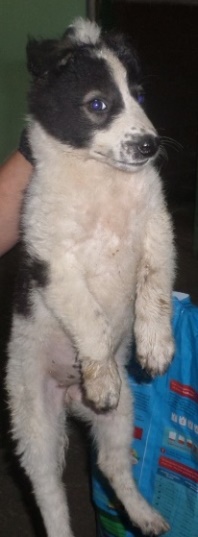 Дата отлова10.07.2018Пол/окраскобель/черно-белыйНомер учётной карточки73Адрес отловаМК-53Живое/мёртвоеЖивое  Дата эвтаназии/кремации13.07.2018ИП Карабчевский Геннадий ГеннадьевичИП Карабчевский Геннадий ГеннадьевичИП Карабчевский Геннадий ГеннадьевичИНФОРМАЦИЯ ОБ ОТЛОВЛЕННЫХ ЖИВОТНЫХ (СОБАКАХ), ПРЕДОСТАВЛЯЕМАЯ В ДЕНЬ ОТЛОВАОТЧЁТ № 15ИНФОРМАЦИЯ ОБ ОТЛОВЛЕННЫХ ЖИВОТНЫХ (СОБАКАХ), ПРЕДОСТАВЛЯЕМАЯ В ДЕНЬ ОТЛОВАОТЧЁТ № 15ИНФОРМАЦИЯ ОБ ОТЛОВЛЕННЫХ ЖИВОТНЫХ (СОБАКАХ), ПРЕДОСТАВЛЯЕМАЯ В ДЕНЬ ОТЛОВАОТЧЁТ № 15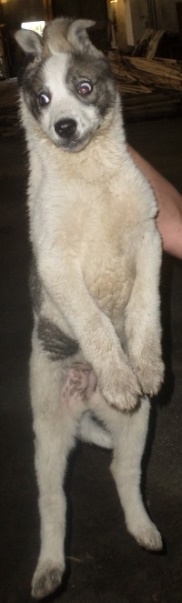 Дата отлова10.07.2018Пол/окрасСука/бело-сераяНомер учётной карточки74Адрес отловаЖд вокзалЖивое/мёртвоеЖивое  Дата эвтаназии/кремации13.07.2018ИП Карабчевский Геннадий ГеннадьевичИП Карабчевский Геннадий ГеннадьевичИП Карабчевский Геннадий ГеннадьевичИНФОРМАЦИЯ ОБ ОТЛОВЛЕННЫХ ЖИВОТНЫХ (СОБАКАХ), ПРЕДОСТАВЛЯЕМАЯ В ДЕНЬ ОТЛОВАОТЧЁТ № 15ИНФОРМАЦИЯ ОБ ОТЛОВЛЕННЫХ ЖИВОТНЫХ (СОБАКАХ), ПРЕДОСТАВЛЯЕМАЯ В ДЕНЬ ОТЛОВАОТЧЁТ № 15ИНФОРМАЦИЯ ОБ ОТЛОВЛЕННЫХ ЖИВОТНЫХ (СОБАКАХ), ПРЕДОСТАВЛЯЕМАЯ В ДЕНЬ ОТЛОВАОТЧЁТ № 15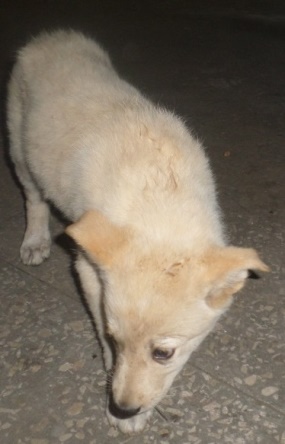 Дата отлова10.07.2018Пол/окрасКобель/светло-рыжийНомер учётной карточки75Адрес отловаЖд вокзалЖивое/мёртвоеЖивое  Дата эвтаназии/кремации13.07.2018ИП Карабчевский Геннадий ГеннадьевичИП Карабчевский Геннадий ГеннадьевичИП Карабчевский Геннадий ГеннадьевичИНФОРМАЦИЯ ОБ ОТЛОВЛЕННЫХ ЖИВОТНЫХ (СОБАКАХ), ПРЕДОСТАВЛЯЕМАЯ В ДЕНЬ ОТЛОВАОТЧЁТ № 15ИНФОРМАЦИЯ ОБ ОТЛОВЛЕННЫХ ЖИВОТНЫХ (СОБАКАХ), ПРЕДОСТАВЛЯЕМАЯ В ДЕНЬ ОТЛОВАОТЧЁТ № 15ИНФОРМАЦИЯ ОБ ОТЛОВЛЕННЫХ ЖИВОТНЫХ (СОБАКАХ), ПРЕДОСТАВЛЯЕМАЯ В ДЕНЬ ОТЛОВАОТЧЁТ № 15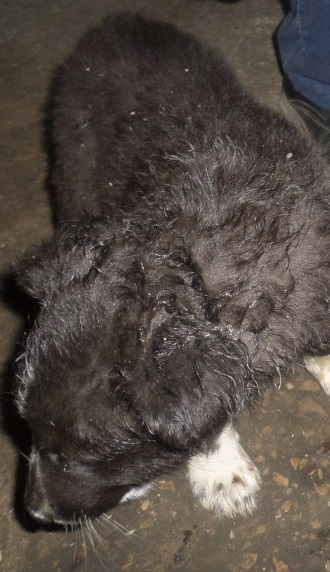 Дата отлова10.07.2018Пол/окрасКобель/черно-белыйНомер учётной карточки76Адрес отловаСтроительная 25Живое/мёртвоеЖивое  Дата эвтаназии/кремации13.07.2018